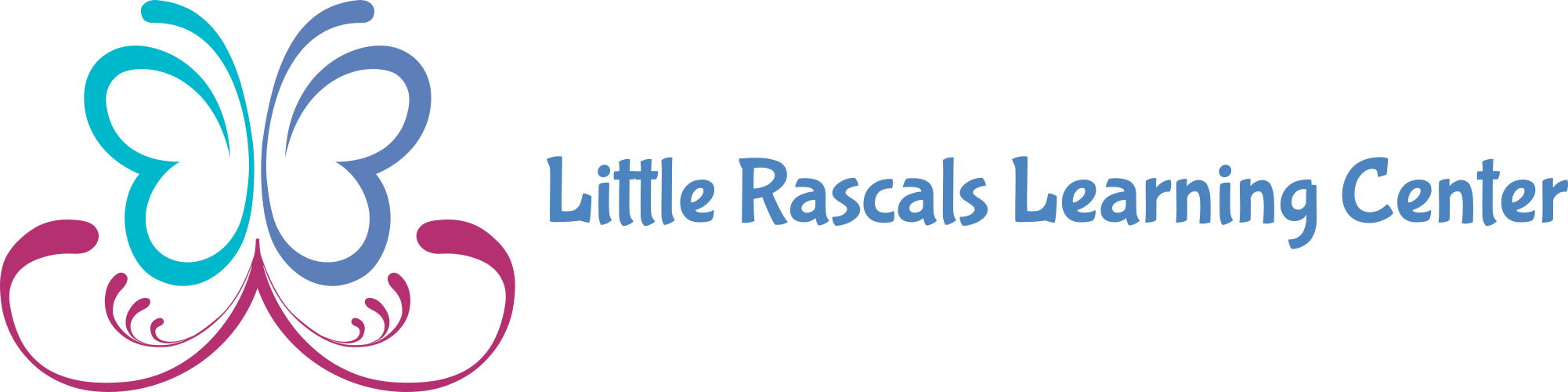 Registration Form First Parent:     Name:							 SSN:						 Address: 												City: 							State: 		Zip			Home Phone: 						Cell Phone: 					Email Address: 											Employer Name: 											Employer Address:						State: 		Zip		Work Phone:												Second Parent:Name: 							  SSN: 					Address: 												City:							 State: 		 Zip		 	Home Phone: 						Cell Phone:    					Email Address: 											Employer Name: 											Employer Address: 					State:			 Zip 			Work Phone: 												Children:Name: 							Sex (M/F) Date of Birth: 			  Name: 							Sex (M/F) Date of Birth: 			Name: 							Sex (M/F) Date of Birth: 			Medical Information: Physician: Phone: 											Address: City: 					State:			 Zip: 			Allergies/Medical Conditions:																																			Emergency Contact/Authorized Pick-up People (in addition to parents)#1 Contact Name: 					Phone Number: 				Relationship to Child:										#2 Contact Name:					Phone Number:				Relationship to Child:										Please list anyone NOT authorized to pick up: Name:													Name:												Any custody issues related to this child: (If so, the court order must be attached to this form.)Parent Signature:							Date:				